Table S1  Node information associated with CART configured by recursive partitioning for 33anti-Alzheimer agents based on subset 3Table S2  Symbols and definitions for the selected independent variables and descriptors involved in the CART, MLR and PCA methodsTable S3  Rotated Component Matrix for five PCs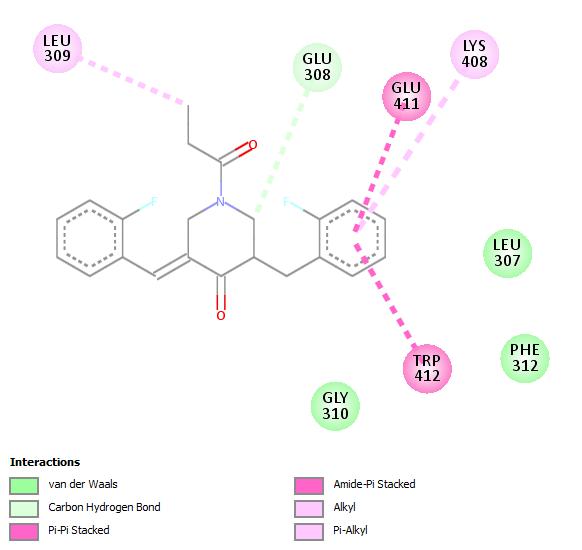 a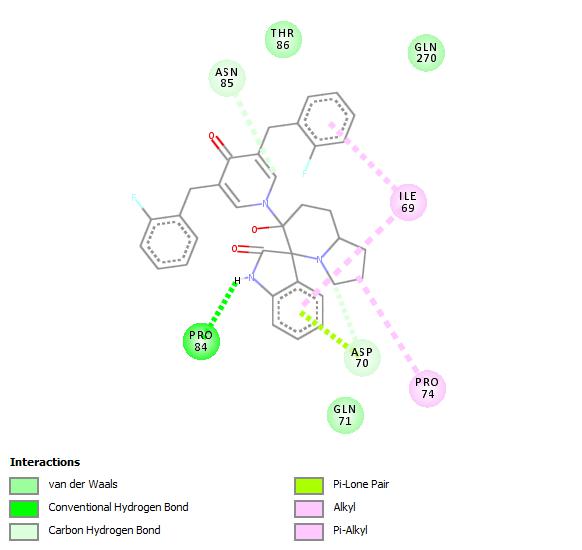 bFig. 1s Different interaction between the less active (5e) and the most active (8e) inhibitors with BuChe enzyme NodeSplittingVariableSplittingValueNodesizeNodeOutputRole1R3u2.23251.240N2Km0.428161.417P3Mor15u0.40190.924N4MATS1v0.00081.259N5TIE306.45181.575N6--30.651-7Ss129.2561.060N8--10.974-9MATS4p-0.00571.300P10ZM2V343.11161.527N11--21.721-12GNar2.24941.116N13--20.947-14--41.261-15--31.352-16--31.564-17--31.491-18--31.085-19--11.212-Symbol “–” represents the leaf nodes without splitting variables and values. In the last column, “N” represents the negative effect of the corresponding splitting variable on the antimicrobial activity, and vice versa, “P” refers to the positive effect of the corresponding splitting variable on the antimicrobial activity.Symbol “–” represents the leaf nodes without splitting variables and values. In the last column, “N” represents the negative effect of the corresponding splitting variable on the antimicrobial activity, and vice versa, “P” refers to the positive effect of the corresponding splitting variable on the antimicrobial activity.Symbol “–” represents the leaf nodes without splitting variables and values. In the last column, “N” represents the negative effect of the corresponding splitting variable on the antimicrobial activity, and vice versa, “P” refers to the positive effect of the corresponding splitting variable on the antimicrobial activity.Symbol “–” represents the leaf nodes without splitting variables and values. In the last column, “N” represents the negative effect of the corresponding splitting variable on the antimicrobial activity, and vice versa, “P” refers to the positive effect of the corresponding splitting variable on the antimicrobial activity.Symbol “–” represents the leaf nodes without splitting variables and values. In the last column, “N” represents the negative effect of the corresponding splitting variable on the antimicrobial activity, and vice versa, “P” refers to the positive effect of the corresponding splitting variable on the antimicrobial activity.Symbol “–” represents the leaf nodes without splitting variables and values. In the last column, “N” represents the negative effect of the corresponding splitting variable on the antimicrobial activity, and vice versa, “P” refers to the positive effect of the corresponding splitting variable on the antimicrobial activity.SymbolsTypeDescriptionMWconstitutional descriptorsmolecular weightAMWconstitutional descriptorsaverage molecular weightSvconstitutional descriptorssum of atomic van der Waals volumes (scaled on Carbon atom)Seconstitutional descriptorssum of atomic Sanderson electronegativities (scaled on Carbon atom)Spconstitutional descriptorssum of atomic polarizabilities (scaled on Carbon atom)Ssconstitutional descriptorssum of Kier-Hall electrotopological statesMvconstitutional descriptorsmean atomic van der Waals volume (scaled on Carbon atom)Meconstitutional descriptorsmean atomic Sanderson electronegativity (scaled on Carbon atom)Mpconstitutional descriptorsmean atomic polarizability (scaled on Carbon atom)Msconstitutional descriptorsmean electrotopological statenATconstitutional descriptorsnumber of atomsnSKconstitutional descriptorsnumber of non-H atomsnBTconstitutional descriptorsnumber of bondsnBOconstitutional descriptorsnumber of non-H bondsnBMconstitutional descriptorsnumber of multiple bondsSCBOconstitutional descriptorssum of conventional bond orders (H-depleted)nCICconstitutional descriptorsnumber of ringsnCIRconstitutional descriptorsnumber of circuitsRBNconstitutional descriptorsnumber of rotatable bondsRBFconstitutional descriptorsrotatable bond fractionnDBconstitutional descriptorsnumber of double bondsnABconstitutional descriptorsnumber of aromatic bondsnHconstitutional descriptorsnumber of Hydrogen atomsnCconstitutional descriptorsnumber of Carbon atomsQnmaxcharge descriptorsmaximum negative chargeQposcharge descriptorstotal positive chargeQnegcharge descriptorstotal negative chargeQtotcharge descriptorstotal absolute charge (electronic charge index - ECI)Qmeancharge descriptorsmean absolute charge (charge polarization)Q2charge descriptorstotal squared chargeRPCGcharge descriptorsrelative positive chargeRNCGcharge descriptorsrelative negative chargeSPPcharge descriptorssubpolarity parameterTE1charge descriptorstopographic electronic descriptorTE2charge descriptorstopographic electronic descriptor (bond resctricted)PCWTecharge descriptorspartial charge weighted topological electronic chargeLDipcharge descriptorslocal dipole indexSHP2Randic molecular profilesaverage shape profile index of order 2W3Dgeometrical descriptors3D-Wiener indexJ3Dgeometrical descriptors3D-Balaban indexH3Dgeometrical descriptors3D-Harary indexAGDDgeometrical descriptorsaverage geometric distance degreeDDIgeometrical descriptorsD/D indexADDDgeometrical descriptorsaverage distance/distance degreeG1geometrical descriptorsgravitational index G1G2geometrical descriptorsgravitational index G2 (bond-restricted)RGyrgeometrical descriptorsradius of gyration (mass weighted)SPANgeometrical descriptorsspan RSPAMgeometrical descriptorsaverage span RMEccgeometrical descriptorsmolecular eccentricitySPHgeometrical descriptorsSpherosityASPgeometrical descriptorsAsphericityFDIgeometrical descriptorsfolding degree indexPJI3geometrical descriptors3D Petijean shape indexL/Bwgeometrical descriptorslength-to-breadth ratio by WHIMHyempirical descriptorshydrophilic factorARRempirical descriptorsaromatic ratioMRPropertiesGhose-Crippen molar refractivityPSAPropertiesfragment-based polar surface areaMLOGPPropertiesMoriguchioctanol-water partition coeff. (logP)R3eGETAWAY descriptorsR autocorrelation of lag 3 / weighted by atomic Sanderson electronegativitiesKmWHIM descriptorsK global shape index / weighted by atomic massesMor15u3D-MoRSE descriptors3D-MoRSE - signal 15 / unweightedLoptopological descriptorsLopping centric indexGATS5e2D autocorrelationsGeary autocorrelation - lag 5 / weighted by atomic Sanderson electronegativitiesE2mWHIM descriptors2nd component accessibility directional WHIM index / weighted by atomic massesMor24e3D-MoRSE descriptors3D-MoRSE - signal 24 / weighted by atomic Sanderson electronegativitiesSymbolsComponentComponentComponentComponentPC1PC2PC3PC4PC5MW0.987AMW-0.6750.663Sv0.996Se0.993Sp0.995Ss0.975Mv-0.914Me0.949Mp-0.896Ms-0.5780.729nAT0.991nSK0.999nBT0.993nBO0.999nBM0.988SCBO0.997nCIC0.993nCIR0.988RBN0.765RBF-0.7360.52nDB0.774nAB0.988nH0.962nC0.986Qnmax0.922Qpos0.985Qneg0.985Qtot0.985Qmean0.78Q20.976RPCG-0.957RNCG-0.955SPP0.932TE10.984TE20.979PCWTe0.978LDip0.752SHP2-0.989W3D0.981J3D-0.913H3D0.986AGDD0.987DDI0.984ADDD0.993G10.986G20.998RGyr0.969SPAN0.81SPAM-0.96MEcc-0.8SPH-0.767-0.528ASP-0.863FDI-0.902PJI30.815L/Bw0.724Hy0.954MR0.993PSA0.949MLOGP-0.755